 Postens Pensjonistforbund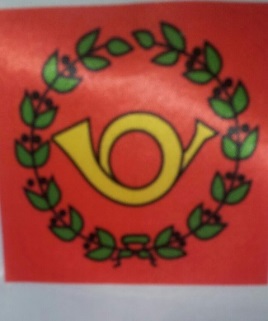      Tromsø avdeling             Postboks 105                   9251 Tromsø                         Telefon: 97650811          E-post: tromso@postpensjonistene.no			Tromsø, 18. februar 2022Til medlemmeneStyret har gleden av å invitere dere alle til ÅRSMØTE torsdag 17. mars  2022.Sted:  Herakleum, TromsøTidspunkt: kl 1100Sakliste:Åpning, valg av møteleder og referentGodkjenning av innkalling og saklisteÅrsmeldingRegnskapBudsjettInnkomne sakerArbeidsplan for kommende periodeValg av styre, revisorer og valgkomite-----------------------------------------------------Etter årsmøtet: Åresalg og servering.  Husk å ta med en gevinst til åresalget.Saker som ønskes behandlet på årsmøtet må være kommet inn til styret innen 2.3.22.Påmelding pr telefon/sms til Paul Pedersen, tlf 97650811 eller Gerd Solborg, tlf 47327312. Av hensyn til servering må vi ha påmelding innen 14. mars.Styret